臺南市新營區公誠國民小學107學年度第二學期親師座談會暨親職教育講座活動實施計畫依據:本校友善校園實施計畫本校107學年度校務計畫及學生輔導工作計畫二、目的:    (一)加強家庭與學校之聯繫與互動，期望家長共同關心教育問題。    (二)發揮親職教育的實際功能，注重學生身心的健全發展，建立祥和的社會。    (三)展現學校辦學特色與教學成果，增進親師良性互動，以提昇教育品質。三、指導單位:台南市家庭教育中心    主辦單位:輔導室    協助單位:教務處、學務處、總務處四、參加對象:本校學生家長(預計200人)五、活動時間:108年2月16日(六)8:20-11:30六、活動地點:教師研習中心視聽教室、各班教室七、活動內容:八、經費:本活動所需費用由相關經費支付。九、其他    (一)有意願報名參加家長，請填妥回條(如附件一)於1月16日(一)前由貴子弟攜回學校交給級任老師轉輔導室，相關事宜可洽輔導室李宜晉主任(6323071*805)。    (二)相關工作(如附件二)請各處室協助。    (三)參與本活動之教師及相關工作人員(如簽到名冊)，於六個月內補假4小時。(當日請於8:00前到校，並於12:00整理後始可離校)十、預期效益： 
   （一）透過親職專題講座，提昇家長教育子女知能並了解子女學習狀況。
   （二）藉由辦理各項親職教育活動中，增進親子間的默契與感情，促進親師生間的良性互動。
   （三）藉由學校工作說明，增加家長了解學校校務，協助學校推展相關工作。十、本計畫呈校長核可後公布實施。附件一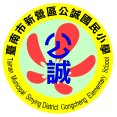 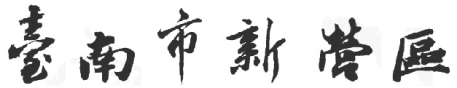 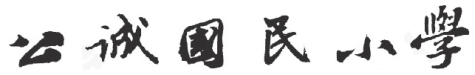 107學年度第二學期親師座談會暨親職教育講座通知單親愛的家長：    為了幫助孩子健康、快樂的成長與學習，並促進親師合作與交流，誠摯邀請您參加108年2月16日（六）上午8:30〜11:30舉行之班親會暨親職教育講座。希望藉此活動，與您一同為孩子們的學習做規劃與設計，並與其他家長交流情感、交換意見，大家一起為孩子們的未來共同努力。竭誠歡迎您的蒞臨！                         公誠國民小學  校    長   陳明和                                                          家長會長   江佳彥   敬邀活動內容◎本活動不提供杯水，請自備環保杯，會場備有飲用水設備。…………………………………………………………………………………………回 條    107學年度第二學期親師座談會暨親職教育講座班級：    年    班  學生姓名：            家長簽章：             □   我願意排除萬難參加孩子成長的盛會            【□有兄弟姊妹同校就讀】□   因故無法出席                                 ※本回條請於1月16日(三)前交給級任老師轉輔導室。時間項目活動地點主持人備註8：20〜8：30報到教師研習中心門口輔導室8：30〜9：00主席致詞各處室工作報告教師研習中心視聽教室陳明和校長9：00〜10：30親職教育講座教師研習中心視聽教室鄭皓仁心理師(寬欣心理治療所院長)講題：親子好關係從遊戲開始10：30〜11：30班級親師懇談各班教室各班導師班級教學計畫、班級經營與活動、學生的學習情形、親師互動、學校活動及宣導事項等11：30賦歸時間項目活動地點主持人備註8：20〜8：30報到教師研習中心門口輔導室8：30〜9：00主席致詞各處室工作報告教師研習中心視聽教室陳明和校長9：00〜10：30親職教育講座教師研習中心視聽教室鄭皓仁心理師(寬欣心理治療所院長)講題：親子好關係從遊戲開始10：30〜11：30班級親師懇談各班教室各班導師班級教學計畫、班級經營與活動、學生的學習情形、親師互動、學校活動及宣導事項等11：30賦歸